OPĆINA ANTUNOVACPRORAČUN U MALOM ZA 2021. GODINU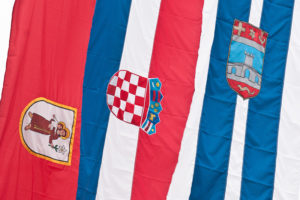 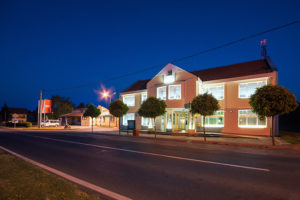 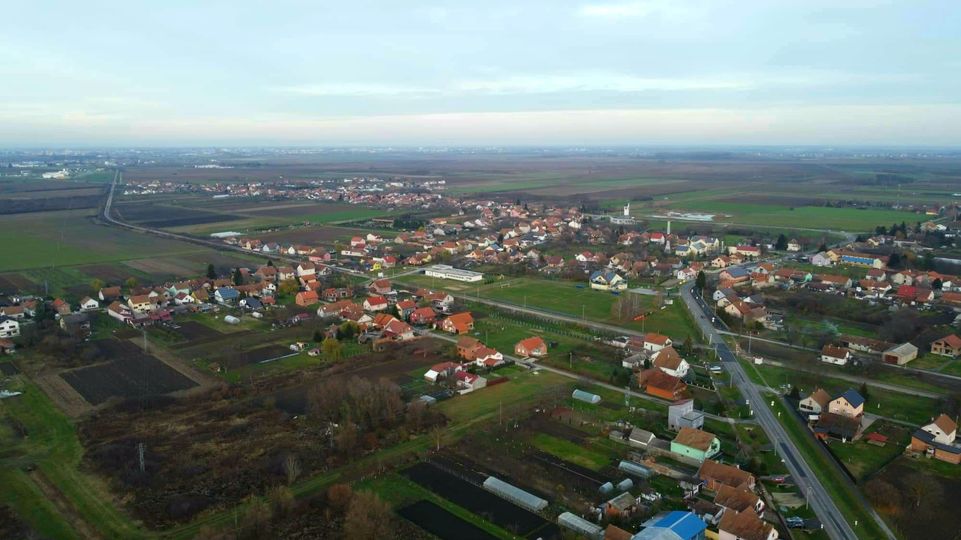 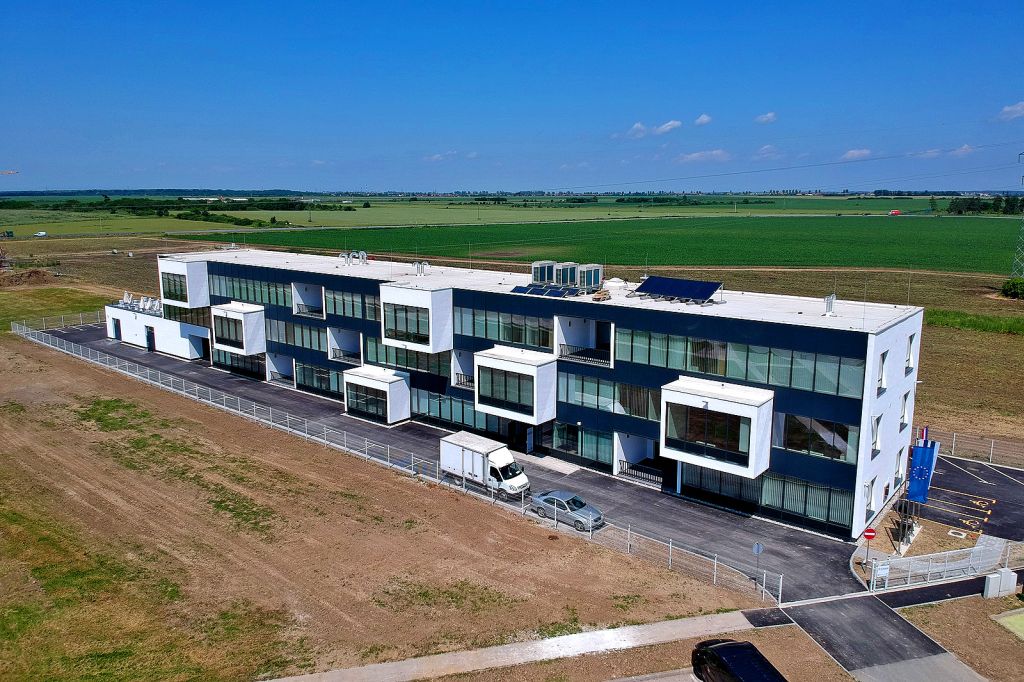 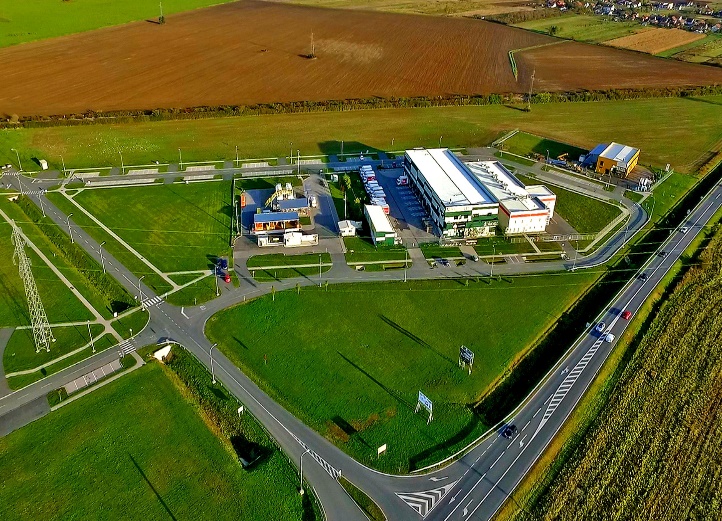 Poštovane mještanke i mještani,i ove godine za vas smo pripremili Proračun u malom koji vam na jednostavan i razumljiv način daje uvid u temeljni financijski akt Općine Antunovac. Ovom sažetom verzijom Proračuna cilj nam je upoznati vas s aktivnostima, projektima i planovima razvitka Općine Antunovac i da se uključite u aktivno sudjelovanje u upravljanju svojom Općinom.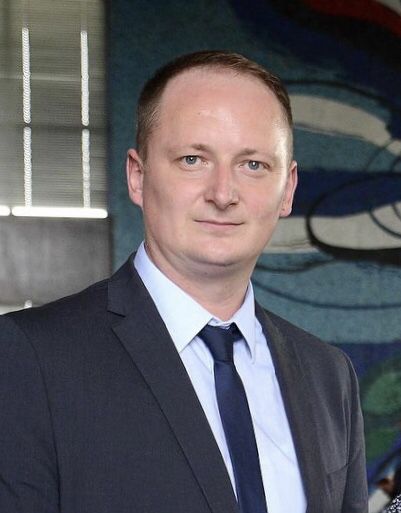 Vaš načelnikDavor Tubanjski, bacc. ing. agr.Što je proračun?Proračun je temeljni financijski akt kojim se procjenjuju prihodi i primici te utvrđuju rashodi i izdaci JLP(R)S za proračunsku godinu. Sadrži i projekciju prihoda i primitaka te rashoda i izdataka za dvije godine unaprijed. Kako se donosi proračun?Proračun donosi predstavničko tijelo JLP(R)S odnosno Općinsko vijeće najkasnije do konca tekuće godine za iduću godinu prema prijedlogu kojega utvrđuje Općinski načelnik. Prijedlog proračuna i projekcija Općinski načelnik podnosi Općinskom vijeću na donošenje. Proračun se, nakon donošenja objavljuje u Službenom glasniku Općine Antunovac i na službenim Internet stranicama Općine Antunovac.Sadržaj proračunaOpći dio - račun prihoda i rashoda i račun financiranja koji obuhvaća prihode  i  primitke te rashode i izdatke po vrstama.Posebni dio – sadrži rashode i izdatke raspoređene po programima odnosno njihovim sastavnim dijelovima, aktivnostima i projektima, a iskazani su prema ekonomskoj i funkcijskoj klasifikaciji te izvorima financiranja potrebnim za njihovo provođenje.  Plan razvojnih programa – to je strateško – planski dokument sastavljen za trogodišnje razdoblje kojim se ostvaruje dobra pretpostavka za povezivanje strateških dokumenta jedinice s proračunskim planiranjem, a sastoji se od ciljeva razvoja, mjera, veze s programskom klasifikacijom, veze s proračunom, pokazatelja rezultata i veze sa organizacijskom klasifikacijom.Obrazloženje proračuna - detaljniji opis programa uz navođenje općih i posebnih ciljeva koji se namjeravaju postići, zakonske osnove te pokazatelja uspješnosti.„Proračun u malom“ je sažetak Proračuna Općine Antunovac za 2021. godinu, kojim se svim mještanima omogućuje uvid u prihode i rashode Općine, kako bi dobili potpunu informaciju o tome gdje se i kako troši javni novac.   ŠTO SE MOŽE SAZNATI IZ PRORAČUNA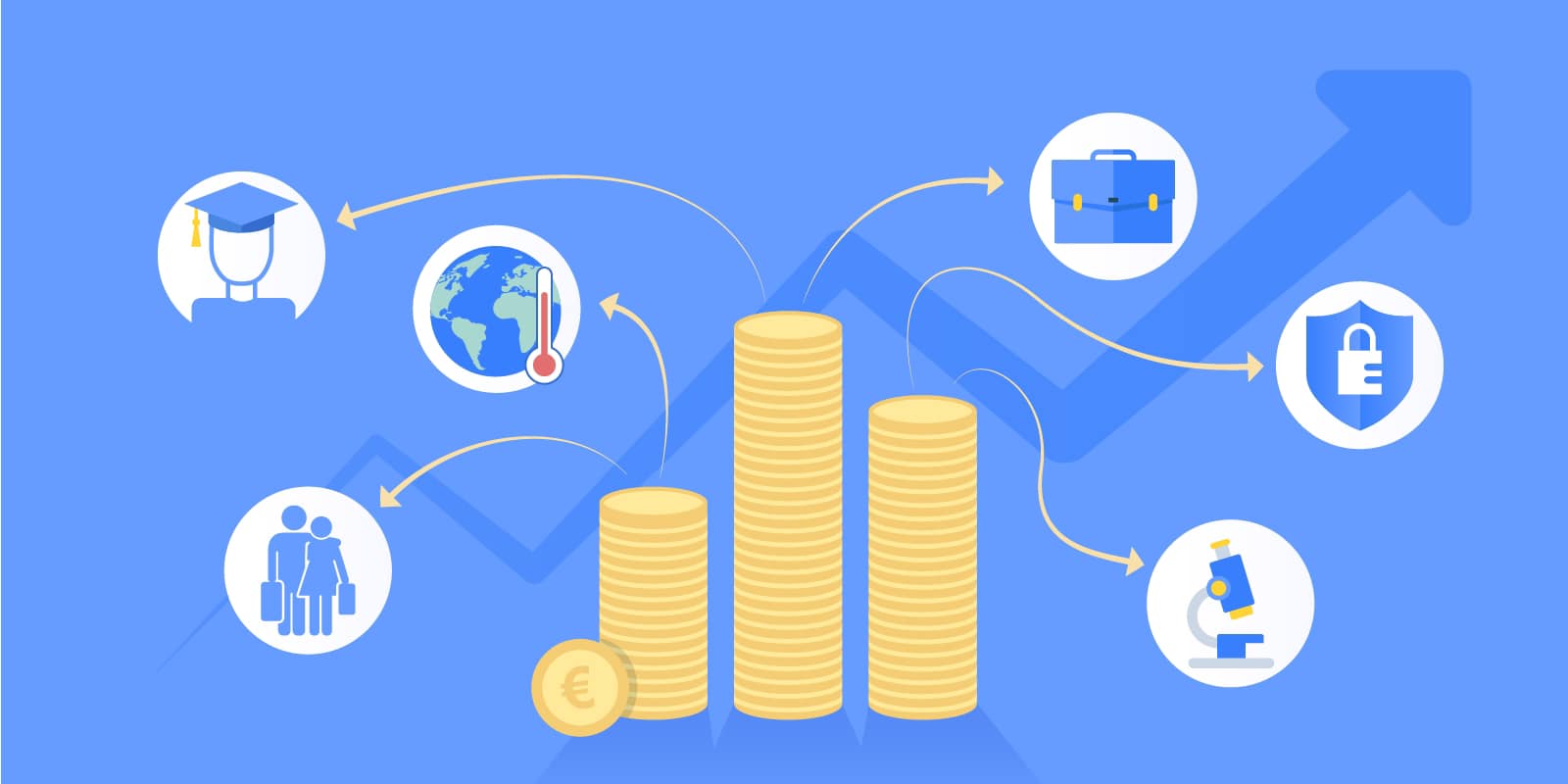 Kojim prihodima Općina raspolažeKoliki su ukupni rashodi Općine, te kako su raspoređeniŠto sve Općina financira?Koliko se novaca troši na kulturu i sport, financiranje udruga?Koliko sredstava Općina izdvaja za sufinanciranje dječjih vrtića, a koliko za osnovno školstvo, zdravstvo, socijalnu skrb i religiju?       Koliko se ulaže u održavanje i izgradnju komunalne infrastrukture?Koliko u razvoj poljoprivrede?GDJE SAZNATI VIŠE O PRORAČUNU I DRUGIM OPĆINSKIM AKTIMA?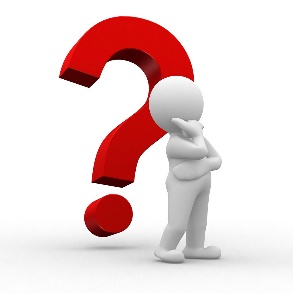 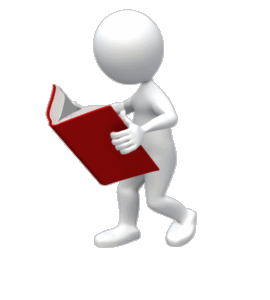 → u „Službenom glasniku“ Općine Antunovac → na web stranicama Općine www.opcina-antunovac.hrKOJE POSLOVE OBAVLJA OPĆINAPoslovi od lokalnog značaja kojima se ostvaruju potrebe mještana koje obavlja Općina: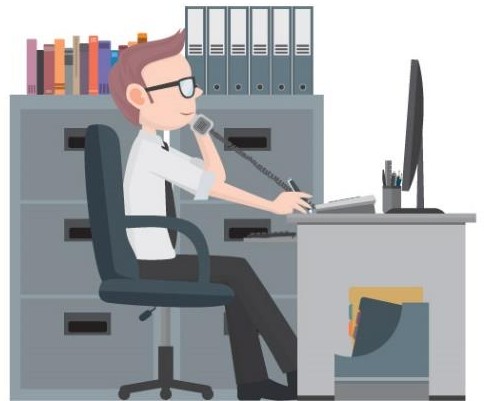 → Uređenje naselja i stanovanje→ Razvoj poljoprivrede→ Protupožarna i civilna zaštita→ Briga o djeci→ Kultura→ Socijalna skrb→ Sport→ Zaštita i unapređenje okoliša→ Komunalno gospodarstvo→ Promet na svom području→ Ostale poslove sukladno posebnim zakonimaODAKLE DOLAZI NOVAC U PRORAČUN?Prihodi poslovanjaPrihodi od poreza – obuhvaćaju poreze koji su isključivi prihod Općine Antunovac i zajedničke poreze koji se dijele između Županije, Općine i Državnog proračuna.Pomoći – tekuće i kapitalne pomoći iz državnog i županijskog proračuna, tekuće i kapitalne pomoći od izvan proračunskih korisnika (HZZ, Fondovi), te tekuće i kapitalne pomoći iz državnog proračuna i temeljem prijenosa EU sredstava.Prihodi od imovine – Prihodi od financijske imovine (zatezne kamate i kamate na depozite po viđenju) i prihodi od nefinancijske imovine (zakup poslovnih objekata, koncesijska naknada, spomenička renta, naknada za zadržavanje nezakonito izgrađene zgrade u prostoru - legalizacija objekata i prihodi od zakupa poljoprivrednog zemljišta).Prihodi od upravnih i administrativnih pristojbi i po posebnim propisima i naknada - grobna naknada, komunalni doprinosi i komunalne naknade za stambeni i poslovni prostor.Prihodi od prodaje proizvoda i robe te pruženih usluga i prihodi od donacija – prihodi od pruženih usluga.Prihodi od prodaje nefinancijske imovinePrihodi od prodaje proizvedene dugotrajne imovine - prihodi od prodaje građevinskog i poljoprivrednog zemljišta te ostale dugotrajne imovine.Primici od financijske imovine i zaduženjaKreditna sredstvaRaspoloživa sredstva iz prethodnog razdobljaVišak ili manjak iz prethodne godine - utvrđuje se nakon završetka proračunske godine, prenosi se u iduću godinu.KAMO ODLAZE PRORAČUNSKA SREDSTVA?Rashodi poslovanjaRashodi za zaposlene – obuhvaćaju plaće službenika i namještenika Jedinstvenog upravnog odjela i Vlastitog pogona, plaću dužnosnika – profesionalac, zaposlene na Javnim radovima i u sklopu programa zapošljavanja žena 'ZAŽELI', te ostale rashode za zaposlene. Materijalni rashodi – odnose se na rashode za izvršavanje programa i aktivnosti Općine, a to su: rashodi za usluge koji obuhvaćaju komunalne usluge, usluge promidžbe i informiranja, zakupnine, usluge tekućeg i investicijskog održavanja građevinskih objekata i opreme, usluge telefona i pošte, računalne usluge i druge rashode; za održavanje građevinskih objekata u vlasništvu općine, zelenih površina, nerazvrstanih cesta, javne rasvjete, groblja. Nadalje slijede rashodi za materijal i energiju, a obuhvaćaju troškove uredskog materijala, literature, sredstava za čišćenje, troškove električne energije i plina,  sitnog inventara, te troškove materijala i dijelova za održavanje građevinskih objekata.  Naknade troškova zaposlenima  odnose se na naknade troškova prijevoza na posao i s posla, za službena putovanja i stručno usavršavanje zaposlenih.  Naknade troškova osobama izvan radnog odnosa (rashodi za podmirenje doprinosa u programu „Stručno usavršavanje za rad bez zasnivanja radnog odnosa“). Ostali nespomenuti rashodi poslovanja  sastoje se od naknada za rad predstavničkih i izvršnih tijela, povjerenstava,  rashoda za reprezentaciju te premije osiguranja.Financijski rashodi - rashodi za usluge platnog prometa, kamate za primljene kredite, te ostali nespomenuti financijski rashodi koji nisu zasebno navedeniSubvencije – subvencioniranje boravka djece u dječjem vrtićuPomoći dane u inozemstvo i unutar općeg proračuna – pomoći dane temeljem prijenosa sredstava projektnim partnerima Naknade građanima i kućanstvima na temelju osiguranja i druge naknade - rashodi koji se odnose na isplate u okviru Socijalnog programa, zdravstvene zaštite i obrazovanjaOstali rashodi - tekuće donacije za financiranje redovne djelatnosti udruga, za financiranje rada političkih stranaka, financiranje vatrogastva i Crvenog križaRashodi za nabavu nefinancijske imovineRashodi za nabavu proizvedene dugotrajne imovine obuhvaćaju:rashode za izgradnju – investicije planirane Proračunom kao i Planom razvojnih programa Općine Antunovacrashode za nabavu  postrojenja  i opreme rashode za nabavu nematerijalne proizvedene imovine (izrada izmjena i dopuna prostornog plana, nabava software-a).Rashodi za dodatna ulaganja na nefinancijskoj imovini - obuhvaćaju dodatna ulaganja na postojećim građevinskim objektima.PRORAČUNSKA SREDSTVA ZA 2021. GODINU PLANIRAJU SE UTROŠITI NASLJEDEĆE AKTIVNOSTI:	Ukupni rashodi planirani Proračunom za 2021. godinu iznose 54.775.000,00 kuna, u nastavku slijedi grafički prikaz:U nastavku su prikazani planirani rashodi u 2021. godini s posebnim osvrtom na planirane projekte i aktivnosti koji će se odvijati tokom godine.Izgradnja multifunkcionalne dvorane područne škole IvanovacIzgradnja javne rasvjete Brijest - AntunovacZelene tržnicePješačko biciklistička staza Ulica Vilima Hefera u AntunovcuProširenje vrtićaEnergetska obnova zgrade OpćineProjektiranje EN zgrade NK Slavonija IvanovacSolarne elektrane PIA AntunovacPametna sela - info stupovi i kamereInventarizacija poljoprivrednih resursa i strategija razvojaRegionalni inovacijski centarSportsko rekreacijski centar JezeroOdržavanje nerazvrstanih cesta i pješačkih stazaObnova dječjih igralištaIzgradnja nogostupa Kolodvorska ulicaNastavak provedbe Projekta Zaželi - pomoć u kućiOdržavanje javne rasvjeteOdržavanje grobljaOdržavanje nerazvrstanih cestaOdržavanje kanalske mrežeOdržavanje, uređenje i ozelenjavanje javnih zelenih površinaPomoć obiteljimaNastavak sufinanciranja boravka djece u vrtićimaSufinanciranje projekata i programa rada udrugaZa sve dodatne informacije, komentare i prijedloge stojimo vam na raspolaganju na niže navedene kontakte.OPĆINA ANTUNOVACAntunovac, B. Radića 4Tel: 031/278-022, fax: 031/278-023opcina-antunovac@os.t-com.hrwww.opcina-antunovac.hr